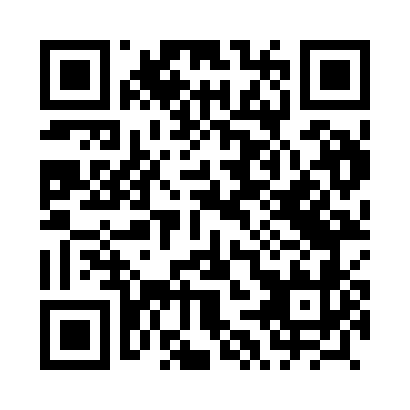 Prayer times for Czolnochow, PolandWed 1 May 2024 - Fri 31 May 2024High Latitude Method: Angle Based RulePrayer Calculation Method: Muslim World LeagueAsar Calculation Method: HanafiPrayer times provided by https://www.salahtimes.comDateDayFajrSunriseDhuhrAsrMaghribIsha1Wed2:455:1812:465:548:1510:372Thu2:415:1712:465:558:1610:403Fri2:375:1512:465:568:1810:444Sat2:335:1312:465:578:2010:475Sun2:325:1112:465:588:2110:516Mon2:315:0912:465:598:2310:527Tue2:315:0712:466:008:2510:538Wed2:305:0612:466:018:2610:539Thu2:295:0412:466:028:2810:5410Fri2:285:0212:456:038:2910:5511Sat2:285:0112:456:048:3110:5512Sun2:274:5912:456:058:3310:5613Mon2:264:5712:456:068:3410:5714Tue2:264:5612:456:078:3610:5715Wed2:254:5412:456:088:3710:5816Thu2:254:5312:456:088:3910:5917Fri2:244:5112:466:098:4010:5918Sat2:244:5012:466:108:4211:0019Sun2:234:4912:466:118:4311:0120Mon2:234:4712:466:128:4511:0121Tue2:224:4612:466:138:4611:0222Wed2:224:4512:466:148:4811:0323Thu2:214:4312:466:148:4911:0324Fri2:214:4212:466:158:5011:0425Sat2:204:4112:466:168:5211:0526Sun2:204:4012:466:178:5311:0527Mon2:204:3912:466:178:5411:0628Tue2:194:3812:466:188:5511:0629Wed2:194:3712:476:198:5711:0730Thu2:194:3612:476:208:5811:0831Fri2:184:3512:476:208:5911:08